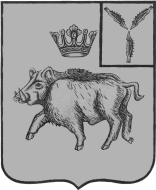 АДМИНИСТРАЦИЯБОЛЬШЕОЗЕРСКОГО МУНИЦИПАЛЬНОГО ОБРАЗОВАНИЯ БАЛТАЙСКОГО МУНИЦИПАЛЬНОГО РАЙОНА САРАТОВСКОЙ ОБЛАСТИПОСТАНОВЛЕНИЕот 18.05.2017  №23	с.Б-ОзеркиО внесении изменений в постановлениеадминистрации Большеозерского муниципальногообразования от 19.04.2011 №8 «Об организации сбора отработанных ртуть содержащих ламп в Большеозерском муниципальном образовании»В соответствии с Федеральным законом от 24.06.1998 № 89-ФЗ «б отходах производства и потребления», руководствуясь статьей 33 Устава Большеозерского муниципального образования,ПОСТАНОВЛЯЮ:1.Внести в постановление администрации Большеозерского муниципального образования от 19.04.2011 № 8 «Об организации сбора отработанных ртуть содержащих ламп в Большеозерском муниципальном образовании» следующие изменения:1.1. Приложение № 1 к постановлению изложить в новой редакции, согласно приложению.2. Настоящее постановление вступает в силу со дня его опубликования на официальном сайте администрации Балтайского муниципального района.3. Контроль за исполнением настоящего постановления оставляю за собой.Глава Большеозерскогомуниципального образования                                     В.П.ПолубариновПорядок организации сбора отработанных ртуть содержащих ламп на территории Большеозерского муниципального образованияСтатья 1.Общие положения	1.1.Порядок организации сбора отработанных ртутьсодержащих ламп и информирования юридических лиц, индивидуальных предпринимателей и физических лиц о порядке осуществления такого сбора на территории Большеозерского муниципального образования (далее Порядок) разработан в целях предотвращения неблагоприятного воздействия на здоровье граждан и окружающую среду отработанных ртутьсодержащих ламп путем организации их сбора.1.2. Порядок разработан в соответствии с Федеральными законами Российской Федерации от 30.03.1999 № 52-ФЗ «О санитарно-эпидемиологическом благополучии населения»,  от 10.01.2002 №7-ФЗ «Об охране окружающей среды»,  от 06.10.2003 № 131-ФЗ «Об общих принципах организации местного самоуправления в Российской Федерации», от 24.06.1998 № 89-ФЗ «Об отходах производства и потребления», постановлением Правительства Российской Федерации от 03.09.2010 № 681 «Об утверждении правил обращения с отходами производства и потребления в части осветительных устройств, электрических ламп, ненадлежащие сбор, накопление, использование, обезвреживание, транспортирование и размещение которых может повлечь причинение вреда жизни, здоровью граждан, вреда животным, растениям и окружающей среде.1.3. Юридические лица и индивидуальные предприниматели,                          в процессе деятельности которых образуются ртутьсодержащие отходы, обеспечивают в порядке, установленном  Федеральным законом от 24.06.1998 № 89-ФЗ «Об отходах производства и потребления»,  постановлением Правительства Российской Федерации от 03.09.2010 № 681 «Об утверждении правил обращения с отходами производства и потребления в части осветительных устройств, электрических  ламп,  ненадлежащие  сбор,  накопление,  использование, обезвреживание, транспортирование и размещение которых может повлечь причинение вреда жизни, здоровью граждан, вреда животным, растениям и окружающей среде»:а) наличие документа, подтверждающего отнесение образующихся опасных отходов к конкретному классу опасности;	б) составление паспорта на опасные отходы;	в) наличие инструкции по организации сбора, накопления, использования, обезвреживания, транспортирования и размещения отработанных ртутьсодержащих ламп;	г) создание технических условий по обеспечению безопасного для окружающей среды и здоровья человека обращения с опасными отходами;	д) приказ руководителя о назначении лиц, ответственных за обращение с опасными отходами;е) прохождение лицами, ответственными за обращение с опасными отходами, профессиональной подготовки, подтвержденной свидетельствами (сертификатами) на право работы с опасными отходами;	ж) наличие договора со специализированной организацией по сбору, использованию, обезвреживанию, транспортировке, размещению отходов I - IV классов опасности (в том числе ртутьсодержащих).1.4. Требования настоящего Порядка обязательны для юридических лиц,  индивидуальных  предпринимателей, а также физических лиц.Статья 2.Организация сбора отработанных ртуть содержащих ламп	2.1.Сбору в соответствии с Порядком подлежат осветительные устройства и электрические лампы с ртутным заполнением и содержанием ртути не менее 0,01 процента, выведенные из эксплуатации и подлежащие утилизации.2.2.Юридические лица и индивидуальные предприниматели, эксплуатирующие осветительные устройства и электрические лампы с ртутным заполнением, должны вести постоянный учет получаемых и отработанных ртутьсодержащих ламп.	2.3.Юридические лица или индивидуальные предприниматели, не имеющие лицензии на осуществление деятельности по сбору, использованию, обезвреживанию, транспортированию, размещению отходов I-IV класса опасности, осуществляют накопление отработанных ртутьсодержащих ламп. Срок  накопления не должен превышать 1 года.2.4.Накопление отработанных ртутьсодержащих ламп от физических лиц, проживающих в многоквартирных жилых домах, производят:	2.4.1.При управлении управляющей организацией - юридические лица и индивидуальные предприниматели, осуществляющие управление многоквартирными домами на основании заключенного договора или заключивших с собственниками помещений многоквартирного дома договоры на оказание услуг по содержанию и ремонту общего имущества в таком доме;	2.4.2.При управлении товариществом собственников жилья либо жилищным кооперативом или иным специализированным потребительским кооперативом - товариществом собственников жилья либо жилищным кооперативом или иным специализированным потребительским кооперативом, либо юридическими лицами и индивидуальными предпринимателями, заключившими с указанными организациями договоры на оказание услуг по содержанию и ремонту общего имущества; 	2.4.3.При непосредственном управлении собственниками помещений в многоквартирном доме - юридические лица и индивидуальные предприниматели, заключившие с собственниками помещений многоквартирного дома договоры на оказание услуг по содержанию и ремонту общего имущества в таком доме.2.5. Прием ртутьсодержащих отходов непосредственно от физических лиц осуществляется в местах накопления ртутьсодержащих ламп. Администрация  Большеозерского муниципального образования на бесплатной основе обеспечивает первичный учет и временное  хранение ртутьсодержащих ламп.2.6. Накопление отработанных ртутьсодержащих ламп в местах, являющихся общим имуществом собственников помещений многоквартирного дома, не допускается. Накопление должно производиться в соответствии с требованиями «Гост 12.3.031-83. Система стандартов безопасности труда. Работы с ртутью. Требования безопасности», Санитарных правил при работе с ртутью,  ее соединениями и приборами с ртутным заполнением, утверждёнными Главным государственным санитарным врачом СССР    04.04.88 № 4607-88.2.7. Накопление отработанных ртутьсодержащих ламп производится отдельно от других видов отходов.	2.8. Хранение отработанных ртутьсодержащих ламп производится в специально выделенном для этих целей помещении, защищенном от химически агрессивных веществ, атмосферных осадков, поверхностных и грунтовых вод, в местах, исключающих повреждение тары.	2.9. Не допускается совместное хранение поврежденных и неповрежденных ртутьсодержащих ламп. Хранение поврежденных ртутьсодержащих ламп осуществляется в специальной таре.	2.10. Юридические лица и индивидуальные предприниматели в соответствии с настоящим Порядком и другими нормативными правовыми актами разрабатывают инструкции по организации сбора, накопления, использования, обезвреживания, транспортирования и размещения отработанных ртутьсодержащих ламп применительно к конкретным условиям и назначают в установленном порядке ответственных лиц за обращение с указанными отходами. При разработке инструкции юридические лица и индивидуальные предприниматели могут руководствоваться Примерной инструкцией по сбору, накоплению и учету отработанных ртутьсодержащих ламп согласно приложению   к настоящему Порядку.2.11. Транспортирование отработанных ртутьсодержащих ламп осуществляется в соответствии с требованиями правил перевозки опасных грузов.	2.12. Для транспортирования поврежденных отработанных ртутьсодержащих ламп используется специальная тара, обеспечивающая герметичность и исключающая возможность загрязнения окружающей среды.Статья 3. Информирование населения1. Информирование о порядке сбора отработанных ртутьсодержащих ламп осуществляется администрацией  Большеозерского муниципального образования, специализированными организациями, а также юридическими лицами и индивидуальными предпринимателями, осуществляющими накопление и реализацию ртутьсодержащих ламп.2. Информация о порядке сбора отработанных ртутьсодержащих ламп размещается на официальном сайте администрации Балтайского муниципального района (по заключенному Соглашению), на информационных стендах на территории Большеозерского муниципального образования, по месту нахождения специализированных организаций.3. Юридические лица и индивидуальные предприниматели, осуществляющие управление многоквартирными домами на основании заключенного договора или заключившие с собственниками помещений многоквартирного дома договоры на оказание услуг по содержанию и ремонту общего имущества в таком доме, доводят информацию о Правилах обращения с отработанными ртутьсодержащими лампами до сведения собственников помещений многоквартирных жилых домов, путем размещения информации, указанной в части 4 Порядка на информационных стендах в помещении управляющей организации, на досках объявлений, расположенных во всех подъездах многоквартирного дома или в пределах земельного участка.4. Размещению подлежит следующая информация:а) порядок организации сбора отработанных ртутьсодержащих ламп;б) места и условия приема отработанных ртутьсодержащих ламп.Статья 4. Ответственность за несоблюдение требованийв области обращения с отходами1. За несоблюдение требований в области обращения с отходами на территории Большеозерского муниципального образования физические, юридические лица и индивидуальные предприниматели несут ответственность   в соответствии с действующим законодательством Российской Федерации.Верно: главный специалист администрации             Большеозерского муниципального              образования                                                               Н.Н.СимаковаПРИМЕРНАЯ ИНСТРУКЦИЯПО СБОРУ, НАКОПЛЕНИЮ И УЧЕТУ ОТРАБОТАННЫХРТУТЬСОДЕРЖАЩИХ ЛАМП1.Общие положения1.1. Понятия, используемые в настоящей инструкции:- отработанные ртутьсодержащие лампы (ОРТЛ)  - лампы типа ДРЛ, ЛБ, ЛД, L18/20 и  F18/W54 (не российского производства) и другие типы ламп, содержащие в своем  составе ртуть, используемые для освещения помещений.Ртутьсодержащие лампы представляют собой газоразрядные источники света, принцип действия которых заключается в следующем: под воздействием электрического поля в парах ртути, закачанной в герметичную стеклянную трубку, возникает электрический разряд, сопровождающийся ультрофиолетовым излучением. Нанесенный на внутреннюю поверхность люминофор преобразует ультрафиолетовое излучение в видимый свет;- ртуть - жидкий металл серебристо — белого цвета, пары которого оказывают токсичное действие на живой организм.1.2. Одна разбитая лампа, содержащая ртуть в количестве 0,1 г, делает непригодным для дыхания воздух в помещении объемом 5000 м3.1.3. Ртуть оказывает негативное влияние на нервную систему организма человека, вызывая эмоциональную неустойчивость, повышенную утомляемость, снижение памяти, нарушение сна. Нередко наблюдаются боли в конечностях (ртутные полиневриты). Кроме того, жидкий  металл оказывает токсическое действие на эндокринные железы, на зрительный  анализатор, на сердечнососудистую систему, органы пищеварения.2.Условия хранения отработанных ртутьсодержащих ламп2.1. Главным   условием при замене и сборе ОРТЛ является сохранение герметичности.2.2. Сбор ОРТЛ  необходимо производить на месте их образования  строго отдельно от обычного мусора.2.3.  В процессе сбора лампы разделяются по диаметру и длине.2.4. Тарой для сбора и хранения ОРТЛ являются целые индивидуальные картонные коробки от ламп типа ЛБ, ЛД, ДРЛ и др.2.5. После упаковки ОРТЛ в тару для хранения их следует сложить в отдельные коробки из фанеры или ДСП.2.6.  Для каждого типа лампы должна бать предусмотрена своя отдельная коробка.  Каждая коробка должна быть подписана (указываются тип ламп, марка, длина, диаметр, максимальное количество).2.7.  Лампы в коробку должны укладываться плотно.2.8.  Помещение, предназначенное для накопления ОРТЛ, должно быть просторным (чтобы не стесняло движение человека с вытянутыми руками), иметь возможность проветриваться, также необходимо наличие приточно - вытяжной вентиляции.2.9. Помещение, предназначенное для накопления  ОРТЛ, должно быть удалено от бытовых помещений.2.10. В помещении предназначенном для накопления ОРТЛ, пол должен быть сделан из водонепроницаемого, несорбционного материала, предотвращающего попадание вредных веществ (в данном случае ртути) в окружающую среду.2.11. Для ликвидации возможной аварийной ситуации, связанной с разрушением большого количества ламп, в целях предотвращения неблагоприятных экологических последствий,  в помещении, где хранятся ОРТЛ, необходимо наличие емкости с водой не менее10 литров, а также запас реактивов (марганцевого калия).2.12.  При разбитии ОРТЛ контейнер для хранения (месторазбития) необходимо обработать 10%-м раствором перманганата калия и смыть водой. Осколки собираются щеткой или скребком в металлический контейнер с плотно закрывающейся крышкой, заполненной раствором марганцовокислого калия.2.13. На разбитые лампы составляется акт произвольной формы , в котором указываются тип разбитых ламп, их количество, дата происшествия, место происшествия.2.14. Запрещается:2.14.1. Накапливать лампы под открытым небом.2.14.2. Накапливать в таких местах, где к ним могут иметь доступ дети.2.14.3. Накапливать лампы без тары.2.14.4.Накапливать лампы в мягких картонных коробках, уложенных друг на друга.2.14.5. Накапливать лампы на грунтовой поверхности3.Учет отработанных ртутьсодержащих ламп3.1. Учет  наличия и движения ОРТЛ организуется на всех предприятиях (организациях, учреждениях) независимо от форм собственности и ведомственной принадлежности.3.2. Учет ведения в специальном журнале, где в обязательном порядке отмечается движение целых ртутьсодержащих ламп ОРТЛ.3.3. Страниц журнала должны быть пронумерованы, прошнурованы и скреплены.3.4 Журнал учета должен  заполняться ответственным лицом. В журнал вносятся данные о поступивших и отработанных лампах. Обязательно указываются марка ламп, количество, дата приемки и лицо, которое сдает лампы.4. Порядок сдачи, транспортировки и перевозки отработанныхртутьсодержащих ламп на утилизирующие  предприятия4.1. ОРТЛ один раз за отчетный период, но не реже 1 раза в год.4.2. Лампы принимаются только после предоставления данных по движению ОРТЛ и оплаты  выставленного счета.4.3. Отработанные лампы принимаются сухими, каждая лампа в отдельной таре.  Исключается их битье и выпадение при погрузочных работах.4.4. Перевозку ОРТЛ с территории организации до места утилизации осуществляет специализированная организация, которая несет полную ответственность за все, что может произойти при их перевозке.Приложение к постановлению администрации Большеозерского муниципального образования от 18.05.2017 № 23Приложение 2 к Порядкуорганизации сбора отработанных ртуть содержащих ламп на территории Большеозерского муниципального образования